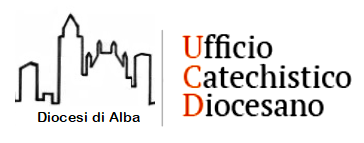 Catecumenato – AlbaQuaresima 2019Nelle parrocchie dei catecumeni-elettisarebbe bene seguire l’Anno A nel Tempo di Quaresima.Domenica 10 marzo1a di QuaresimaRito di ElezioneCattedrale – Alba, durante la Celebrazione eucaristica delle ore18.00 – Presiede il nostro vescovo Marco Brunetti. Ritrovo presso il Museo diocesano (Piazza Rossetti) alle ore 16.30, per una visita guidata e momento di preghiera presso il battistero del VI sec.Si richiede la presenza dei catecumeni con i padrini-madrine (che dovrebbero essere sempre presenti ai successivi riti in Parrocchia, insieme con -), i garanti-accompagnatori, possibilmente il Parroco, i famigliari e altri amici-parrocchiani (per la Celebrazione eucaristica)Domenica 24 marzo3a di QuaresimaIn Parrocchia, durante la Celebrazione eucaristica più frequentata o frequentata generalmente dal catecumenoScrutinioRito di consegna del SimboloSCRUTINIGli scrutini, celebrati dal sacerdote o dal diacono che presiede la comunità, che si concludono con gli esorcismi, tendono a purificare la mente e il cuore, a fortificare contro le tentazioni, a rettificare le intenzioni e a stimolare la volontà verso una più intima adesione a Cristo e verso un sempre più fermo impegno nell’amore di Dio da parte dei catecumeni. Tre scrutini; nelle domeniche III, IV e V di Quaresima anno A, per illuminare a poco a poco i catecumeni sul mistero del peccato, e rendere familiare agli animi il senso del Cristo Redentore, che è acqua viva (cfr il Vangelo della samaritana), luce (cfr il Vangelo del cieco nato), risurrezione e vita (cfr il Vangelo della risurrezione di Lazzaro). (cfr RICA 154-159)Conosciuti i catecumeni presentati quest’anno, si ritiene non sia necessario più di un esorcismo; si propone il 1°, da celebrarsi nella 3a Domenica di QuaresimaCONSEGNA DEL SIMBOLO La Chiesa amorevolmente affida ai catecumeni i documenti che fin dall’antichità sono ritenuti il compendio della sua fede e della sua preghiera. Possibilmente si tenga davanti alla comunità dei fedeli dopo la liturgia della parola di una Messa feriale Gli eletti lo impareranno a memoria e lo riconsegneranno pubblicamente prima di fare, nel giorno del Battesimo, la loro professione di fede secondo il Simbolo stesso. (cfr RICA 181-184)Domenica 31 marzo4a di QuaresimaIn Parrocchia, durante la Celebrazione eucaristica più frequentata o frequentata generalmente dal catecumenoConsegna del Padre nostroAgli eletti viene consegnata anche la «Preghiera del Signore» (Padre nostro) che fin dall'antichità è propria di coloro che con il Battesimo hanno ricevuto lo spirito di adozione a figli e che i neofiti reciteranno insieme con gli altri battezzati nella prima celebrazione dell'Eucaristia a cui parteciperanno.La consegna della Preghiera del Signore si fa nella settimana successiva al terzo scrutinio. (cfr Rica188-189)Domenica 7 aprile5a di QuaresimaIn Parrocchia, durante la Celebrazione eucaristica più frequentata o frequentata generalmente dal catecumenoRiconsegna del Simbolo Con questo rito gli eletti sono preparati alla professione battesimale della fede e sono istruiti sul dovere di annunziare la parola del Vangelo. (cfr RICA 194)EffatàCon questo rito, in forza del suo proprio simbolismo, si sottolinea la necessità della grazia perché uno possa ascoltare la parola di Dio e professarla per la propria salvezza. (cfr RICA 200)Unzione dei catecumeniSe, per mancanza di tempo, non si può celebrare durante la Veglia pasquale, si può dare insieme con la riconsegna del Simbolo o prima come preparazione o dopo come conferma. Per l’unzione si usi l’olio dei catecumeni benedetto dal Vescovo nella Messa crismale. (cfr RICA 206)Sabato santo20 aprileAlba, CattedraleOre 21Veglia pasquale e riti dell’iniziazione cristianaDomenica di Pasqua21 aprilePresentazione in ParrocchiaDomenica in Albis28 aprileIn Parrocchia: deposizione della veste bianca